O‘zbekiston Respublikasi Oliy ta’lim fan va innovatsiyalar vazirligi O‘zbekiston Respublikasi Fanlar akademiyasiXorazm viloyati hokimligi Urganch davlat universiteti, Xorazm Ma’mun akademiyasi, Xorazm viloyati turizm va madaniy meros bosh boshqarmasi, Xiva shahar hokimligiAXBOROT XATI «BERUNIY VA IBN SINO – IKKINChI MING YILLIKNING TAQDIRINI O‘ZGARTIRGAN DAHOLAR: MA’MUN AKADEMIYASINING JAHON FANI TARAQQIYOTIDA TUTGAN O‘RNI»Xalqaro ilmiy konferentsiyasi2023 yil 28-29 aprelXiva-2023HURMATLI HAMKASBLAR!Sizlarni, O‘zbekiston Respublikasi Prezidentining 29.07.2022 yildagi PQ-338-son qaroriga asosan, 2023 yil 28-29 aprel kunlari Xiva shahrida bo‘lib o‘tadigan «Beruniy va Ibn Sino – ikkinchi ming yillikning taqdirini o‘zgartirgan daholar: Ma’mun akademiyasining jahon fani taraqqiyotida tutgan o‘rni» mavzusidagi xalqaro ilmiy konferentsiyasida ishtirok etishga taklif etamiz.UMUMIY MA’LUMOTTashkilotchilar: Xorazm viloyati hokimligi, Fanlar akademiyasi, Oliy va o‘rta maxsus ta’lim vazirligi, Turizm va madaniy meros vazirligi.Anjuman qatnashchilari: konferentsiyada qatnashish uchun fan doktorlari, falsafa doktorlari (PhD) va fan nomzodlari, ilmiy tadqiqot institutlari olimlari, doktorantlar, stajyor-tadqiqotchilar, professor-o‘qituvchilar, magistrantlar, iqtidorli talabalar taklif etiladi.Maqolalarni yozish tili: o‘zbek, rus, inglizIshtirok etish shakli: - konferentsiyada ma’ruza qilish; - ma’ruzasiz; to‘plamda nashr etishKONFERENSIYANING ASOSIY YO‘NALISHLARIAbu Rayhon Beruniy hayoti va ijodiy merosi;Abu Rayhon Beruniy yashagan davr adabiy muhiti;Abu Rayhon Beruniyning ilm-fan, madaniyat va san’atga qo‘shgan ulushi;Abu Ali ibn Sinoning tibbiyot va farmatsevtika fani rivojiga qo‘shgan hissasi;Abu Ali ibn Sino ilmiy merosining jahonda o‘rganilishi;Abu Ali ibn Sinoning jahon ilm-fani rivojidagi o‘rni.MAQOLALARNI TAYYoRLASh TALABLARIMatn formati: Microsoft Word (*.doc, .docx);Sahifa formati: A4 (210x297 mm);Orientatsiya: kitob shaklida, albom shaklidagi qabul qilinmaydi;Hoshiya (yuqoridan, pastdan, o‘ngdan, chapdan); 2,5 x 2,5 x 3,0 x 1,5 sm;Shrift: Times New Roman, o‘lchami (kegl) – 14;Qator oraliq intervali: 1,5 (bir yarim);Maqola hajmi: 10 betgacha.Adabiyotlar: maqolaning oxirida “Foydalanilgan adabiyotlar” nomi bilan rasmiylashtiriladi. Matnda adabiyotlarga iqtibos kvadrat qavs ichida adabiyotning tartib raqami, verguldan so‘ng sahifa raqamini ko‘rsatish bilan beriladi [1, 10-b.]. Sahifa ostida matndan so‘ng beriladigan iqtibos man etiladi.Rasmlar: har qanday grafik ma’lumotlar (karta, chizma, sxema, diagramma, rasm) arab raqamlari va “Rasm” so‘zlari bilan belgilanadi. Nomlanishi – rasm raqamidan keyin qalin harflarda yoziladi.Masalan:1-rasm. Rasmning nomiRasm matndan yuqori va pastdan bir qatordan qoldirilib ajratiladi. Barcha rasmlarga matnda havola (1-rasm.) bo‘lishi kerak.Jadvallar: arab raqamlari va “jadval” so‘zi bilan belgilanadi. Tartib raqami va jadval so‘zi o‘ng tarafdan, jadvalning nomi esa keyingi qatordan, o‘rtadan qalin harflarda yoziladi.Masalan:1-jadvalJadvalning nomiJadval va rasmlarda shrift 10 pt dan kichik bo‘lmasligi kerak.Maqola matnining tuzilishi va joylanishi:- maqolaning nomi (katta harflarda, qalin shrift, o‘rtadan yoziladi);- muallif(lar)ning F.I.O. to‘liq (kichik harflarda, qalin shrift, o‘rtadan yoziladi);- ilmiy darajasi, ilmiy unvoni, lavozimi (o‘rtadan yoziladi);- ish (o‘qish) joyi (o‘rtadan yoziladi);- annotatsiya (kegl 12, hajmi 20 so‘zdan kam bo‘lmagan, eni bo‘yicha yoziladi);- tayanch so‘zlar (kegl 12,5 ta so‘zdan kam bo‘lmagan, eni bo‘yicha yoziladi);Maqolaning nomi, muallif (lar) F.I.O. (vergul bilan), annotatsiya, tayanch so‘zlar ingliz tilida va yozuvida. Ish joyi va lavozimi tarjima qilinmaydi.- bir qator tashlab – maqolaning asosiy matni (kegl 14, qatorlar oraliq intervali – 1,5, xat boshi – 1,25 sm, eni bo‘yicha yoziladi);- foydalanilgan adabiyotlar ro‘yxati (eni bo‘yicha yoziladi).Maqolani rasmiylashtirish namunasi:MAQOLANING NOMIAminov Xurmatbek Baxram o‘g‘likichik ilmiy xodimXorazm Ma’mun akademiyasie-mail: ........................Annotatsiya: matn, matn, matn, matn, matn.Tayanch so‘zlar: matn, matn, matn, matn, matn.Matn. Matn.  Matn. Matn. Matn.  Matn.Matn. Matn.  Matn.Matn. Matn.  Matn.Matn. Matn.  Matn.Matn. Matn.  Matn.Matn. Matn.  Matn. [1, 10-b.].Foydalanilgan adabiyotlar:1. G‘o‘dalov M.R. Aydar-Arnasoy ko‘llar tizimining atrof landshaftlariga ta’sirini baholash. – Jizzax. Sangzor, 2016. – 144 b.IShTIROK ETUVChI HAQIDA MA’LUMOTNOMATalabnomani 2023 yil 15 aprelgacha Tashkiliy qo‘mitaning quyidagi manziliga jo‘natish lozim: e-mail: raufjon.m@mail.ru Murojaat uchun telefon: +998 91 912 94 81 (Raufjon Mahmudov)ANJUMANDA IShTIROK ETISh UChUNTalab darajasida rasmiylashtirilgan maqolani alohida faylda 2023 yil 15 aprelgacha Tashkiliy qo‘mitaning quyidagi manziliga jo‘natish lozim:e-mail: raufjon.m@mail.ru yoki telegram nomer +998 91 912 94 81.Maqola fayli birinchi muallifning F.I.O. bilan nomlanishi zarur.Bir muallifdan 3 tagacha maqola qabul qilish mumkin (hammualliflari bilan birga ham).Barcha tezislar taqriz (ekspertlar baholashi) qilinadi. Tezisda keltirilgan ma’lumotlarning ishonchiligiga mualliflar shaxsan javobgardir. Konferentsiya materallarini to‘plam shaklida nashr etish uchun a’zolik badali to‘liq (to‘liq bo‘lmagan) 1 beti uchun – 25 ming so‘mni tashkil etadi.Rekvizitlar: Tashkilot nomi: Xorazm Ma’mun akademiyasiManzil: Xiva shahar Markaz 1Telefon/faks: 0 362 2262027ShXR: 400110860334067015100043001 INN: 202463612  OKONX: 95110Moliya vazirligi G‘aznachiligix/r: 23402000300100001010INN: 201122919  MFO: 00014Markaziy bankning Toshkent shaxridagi Bosh boshqarmasi XKKMTashkilot rahbari: I.I.AbdullaevIjrochi: R.Maxmudov Tel: +998 91 912 94 81DEAR COLLEAGUES!Pursuant to the decision of the President of the Republic of Uzbekistan No. PQ-338 dated 29.07.2022, We invite you to participate in the international scientific conference to be held in Khiva on April 28-29, 2023: on the topic "Beruni and Ibn Sina - Geniuses who changed the fate of the second millennium: The role of the Mamun Academy in the development of world science".GENERAL INFORMATIONOrganizers: Khorezm Regional Government, Academy of Sciences, Ministry of Higher and Secondary Special Education, Ministry of Tourism and Cultural Heritage.Participants of the conference: doctors of science, doctors of philosophy (PhD) and candidates of science, scientists of scientific research institutes, doctoral students, intern-researchers, professors and teachers, master's students, talented students are invited to participate in the conference.Language of writing articles: Uzbek, Russian, EnglishForm of participation: - presentation at the conference; - without lecture; publishing in a collectionMAIN DIRECTIONS OF THE CONFERENCE- Abu Rayhan Beruni's life and creative heritage;- the literary environment of the period when Abu Rayhan Beruni lived;- Abu Rayhan Beruni's contribution to science, culture and art;- Abu Ali ibn Sina's contribution to the development of medicine and pharmaceutical science;- Study of the scientific heritage of Abu Ali Ibn Sina in the world;- The role of Abu Ali ibn Sina in the development of world science.REQUIREMENTS FOR THE PREPARATION OF ARTICLESText format: Microsoft Word (*.doc, .docx);Page format: A4 (210x297 mm);Orientation: in the form of a book, not in the form of an album;Border (top, bottom, right, left); 2.5 x 2.5 x 3.0 x 1.5 cm;Font: Times New Roman, size (kegl) - 14;Row spacing: 1.5 (one and a half);Article length: up to 10 pages.References: at the end of the article, it is formalized under the name "References". References to literature are given in the text by indicating the order number of the literature in square brackets, and the page number after a comma [1, p. 10]. A citation after the text at the bottom of the page is prohibited.Pictures: any graphic information (map, drawing, scheme, diagram, picture) is marked with Arabic numbers and the word "Picture". The name is written in bold letters after the picture number.For example:Figure 1. The name of the pictureThe image is separated by one line above and below the text. All images must be referenced in the text (Fig. 1).Tables: designated by Arabic numerals and the word "table". The sequence number and the table word are written on the right side, and the name of the table is written in bold letters on the next line, in the middle.For example:Table 1Name of the tableIn tables and figures, the font should not be smaller than 10 pt.The structure and placement of the text of the article:- the name of the article (in capital letters, bold font, written from the middle);- author(s) Family, Name, Father`s name. full (in lowercase letters, bold font, written from the middle);- academic degree, academic title, position (written in the middle);- place of work (study) (written from the middle);- annotation (12 point, no less than 20 words, written according to width);- basic words (no less than 12.5 words, written according to width);Title of the article, author(s) Family, Name, Father`s name. (with commas), annotation, key words in English and script. Job location and position are not translated.- leave one line - the main text of the article (kegel 14, line spacing - 1.5, letter head - 1.25 cm, written according to width);- the list of used literature (written by width).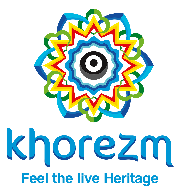 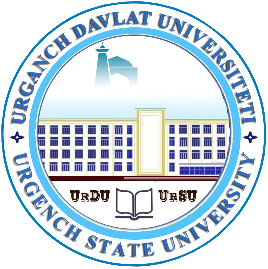 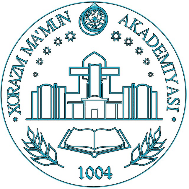 Ma’lumotlarAvtor 1Avtor 2Avtor 3Muallifning F.I.O. (to‘liq)Status (ilmiy daraja, ilmiy unvon, lavozim; doktorant, magistrant, talaba)Ish (o‘qish) joyining nomiBog‘lanish telefonie-mailMaqola nomiYo‘nalish nomiSahifalar soniTo‘plamning elektron variantini jo‘natish uchun e-mail yoki telegram nomeri